Р О С С И Й С К А Я  Ф Е Д Е Р А Ц И ЯБ Е Л Г О Р О Д С К А Я  О Б Л А С Т ЬМУНИЦИПАЛЬНЫЙ  РАЙОН  «ВОЛОКОНОВСКИЙ  РАЙОН»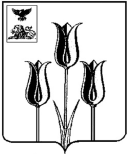 ЗЕМСКОЕ СОБРАНИЕ ГРУШЕВСКОГО СЕЛЬСКОГО ПОСЕЛЕНИЯ РЕШЕНИЕ От  29  декабря 2016 года                                                                   № 153О  бюджете  Грушевского  сельского поселения  муниципального  района «Волоконовский район» на 2017 год и на плановый период  2018 и   2019 годов      Статья 1. Основные характеристики бюджета Грушевского сельского поселения муниципального района «Волоконовский район»  на 2017 год и на плановый период 2018 и 2019 годов  Утвердить  основные  характеристики  бюджета Грушевского сельского поселения муниципального  района  «Волоконовский  район»  (далее – бюджет поселения) на 2017 год:         прогнозируемый общий объем доходов  бюджета Грушевского сельского поселения муниципального района «Волоконовский район» в сумме 5800 тыс. рублей; общий  объем расходов бюджета Грушевского сельского поселения муниципального района «Волоконовский район» в сумме  5800  тыс. рублей.       Утвердить основные характеристики бюджета Грушевского сельского поселения муниципального района «Волоконовский район»  на 2018 и 2019 годы:          прогнозируемый общий объем доходов  бюджета Грушевского сельского  поселения муниципального района «Волоконовский район»  на 2018 год в сумме   6222 тыс. рублей и на 2019 год в сумме 6346 тыс. рублей; общий  объем расходов бюджета Грушевского сельского  поселения муниципального района «Волоконовский район»  на 2018 год в сумме 6222 тыс. рублей и на 2019 год в сумме    6346 тыс. рублей.  Статья 2. Источники внутреннего финансирования дефицита бюджета Грушевского сельского поселения муниципального района «Волоконовский район» на 2017 год       Утвердить источники внутреннего финансирования дефицита бюджета Грушевского сельского поселения муниципального района «Волоконовский район» на 2017 год согласно приложению № 1 к настоящему решению и на плановый период 2018 и 2019 годов согласно приложению № 2 к настоящему решению.   Статья 3. Нормативы зачисления отдельных видов доходов в бюджет Грушевского сельского поселения муниципального района «Волоконовский район» на 2017 год и на плановый период 2018 и 2019 годов          В соответствии с пунктом 2 статья 184.1 Бюджетного кодекса Российской Федерации утвердить нормативы зачисления отдельных видов доходов в бюджет  Грушевского сельского поселения муниципального района «Волоконовский район» на 2017 год и на плановый период 2018 и 2019 годов согласно приложению № 3 к настоящему решению.     Статья 4. Главные администраторы федерального бюджета, районного бюджета и бюджета Грушевского сельского поселения муниципального района «Волоконовский район» и главные администраторы источников финансирования бюджета  Грушевского сельского поселения муниципального района «Волоконовский район»       Утвердить перечень  главных администраторов доходов и иных поступлений в бюджет Грушевского сельского поселения муниципального района «Волоконовский район» – органов  местного самоуправления Грушевского сельского поселения муниципального района «Волоконовский район», органов государственной власти муниципального района «Волоконовский район» согласно приложению № 4  к настоящему решению.        Утвердить перечень главных администраторов доходов бюджета Грушевского сельского поселения муниципального района «Волоконовский район» – территориальных органов федеральных органов исполнительной власти согласно приложению № 5 к настоящему решению в соответствии с законодательством РФ.Утвердить перечень главных администраторов источников внутреннего финансирования дефицита бюджета Грушевского сельского поселения муниципального района «Волоконовский район»   согласно приложению № 6 к настоящему решению.     Статья 5.  Доходы  на 2017 год и на плановый период 2018 и 2019 годов          Учесть в бюджете Грушевского сельского поселения муниципального района «Волоконовский район» на 2017 год и на плановый период 2018 и 2019 годов поступление доходов по основным источникам согласно приложению № 7 к настоящему решению.     Статья 6.      Утвердить распределение бюджетных ассигнований бюджета Грушевского сельского поселения муниципального района «Волоконовский район» на 2017 год и на плановый период 2018 и 2019 годов по разделам, подразделам, целевым статьям расходов и видам расходов классификации расходов бюджета согласно приложению № 8 к настоящему решению.      Утвердить перечень главных распорядителей средств бюджета Грушевского сельского поселения муниципального района «Волоконовский район» на 2017 год и на плановый период 2018 и 2019 годов согласно приложению № 9 к настоящему решению.      Утвердить перечень получателей средств бюджета Грушевского сельского поселения муниципального района «Волоконовский район» на 2017 год и на плановый период 2018 и 2019 годов согласно приложению №10 к настоящему решению.     Статья 7.      Утвердить распределение бюджетных ассигнований бюджета Грушевского сельского поселения муниципального района «Волоконовский район»  на 2017 год и на плановый период 2018 и 2019 годов по разделам, подразделам, целевым статьям расходов и видам расходов в ведомственной структуре расходов бюджета согласно приложению   № 11 к настоящему решению.      Статья 8.        Установить, что заключение и оплата бюджетными учреждениями поселения и органами местного самоуправления  Грушевского сельского поселения муниципального района «Волоконовский район» договоров, исполнение которых осуществляется за счет средств бюджета Грушевского сельского поселения муниципального района «Волоконовский район», производятся в пределах утвержденных им лимитов бюджетных обязательств и с учетом принятых и неисполненных обязательств.     Обязательства, вытекающие из договоров, исполнение которых осуществляется за счет средств бюджета Грушевского сельского поселения муниципального района «Волоконовский район», принятые бюджетными учреждениями поселения и органами местного самоуправления  сельского поселения сверх утвержденных им лимитов бюджетных обязательств, не подлежат оплате за счет средств бюджета поселения на 2017 год.     Договор, заключенный бюджетным учреждением поселения или органом местного самоуправления  Грушевского сельского поселения муниципального района «Волоконовский район» с нарушением требований настоящей статьи, либо его часть, устанавливающая повышенные обязательства бюджета поселения, подлежат признанию недействительными по иску администрации Грушевского сельского поселения муниципального района «Волоконовский район».     Статья 9.      Органы местного самоуправления  Грушевского сельского поселения муниципального района «Волоконовский район» не вправе принимать в 2017 году и на  плановый период 2018 и 2019 годов решения по увеличению численности муниципальных служащих и работников учреждений и организаций бюджетной сферы, находящихся в ведении органов местного самоуправления  сельского поселения.     Статья 10.     Установить, что исполнение бюджета Грушевского сельского поселения муниципального района «Волоконовский район»  осуществляется администрацией Грушевского сельского поселения муниципального района «Волоконовский район» с использованием лицевых счетов бюджетных средств, открытых в отделении Федерального казначейства по Волоконовскому району.             Установить, что кассовое обслуживание исполнения бюджета Грушевского сельского поселения муниципального района «Волоконовский район»  осуществляется отделением Федерального казначейства по Волоконовскому району.     Статья 11.      Нормативные и иные правовые акты органов местного самоуправления Грушевского сельского поселения муниципального района «Волоконовский район», влекущие дополнительные расходы за счет средств на 2017 год и на плановый период 2018 и2019 годов, а также  сокращающие его доходную базу, реализуются и применяются только при наличии соответствующих источников дополнительных поступлений в бюджет Грушевского сельского поселения муниципального района «Волоконовский район» и (или) при сокращении расходов по конкретным статьям бюджета поселения на 2017 год, а также после внесения соответствующих изменений в настоящее решение.    В случае, если реализация правового акта частично (не в полной мере) обеспечена источниками финансирования в бюджете поселения, такой правовой акт реализуется и применяется в пределах средств, предусмотренных на эти цели в бюджете Грушевского сельского поселения муниципального района «Волоконовский район» на 2017 год и на плановый период 2018 и 2019 годов.     Статья 12. Настоящее решение вступает в силу с 1 января 2017 года.      Статья 13. Настоящее решение обнародовать на информационном стенде администрации Грушевского сельского поселения муниципального района «Волоконовский район».Глава Грушевскогосельского поселения                                     М.ТупикинИсточникивнутреннего финансирования дефицита бюджета Грушевского сельского поселения муниципального района «Волоконовский район» на 2017 год 										    (тыс.руб.)============Источники внутреннего финансирования дефицитабюджета Грушевского сельского поселения муниципального района «Волоконовский район» на плановый период  2018 и 2019 годов                                                                                                                                              (тыс.руб.)============Н О Р М А Т И В Ызачисления отдельных видов доходов в бюджет Грушевского сельского поселения муниципального района «Волоконовский район»на 2017 год и на плановый период 2018 и 2019 годов	========                                                 Перечень   главных администраторов доходов и иных поступлений в бюджет     Грушевского сельского поселения муниципального района «Волоконовский район»  – органов  местного самоуправления Грушевского сельского поселения муниципального района «Волоконовский район», органов государственной власти муниципального района «Волоконовский район»    П Е Р Е Ч Е Н Ьглавных администраторов доходов бюджета Грушевского сельского поселения муниципального района «Волоконовский район» – территориальных органов федеральных органов исполнительной власти<1 >   Администрирование поступлений по всем подстатьям соответствующей статьи осуществляется администратором, указанным в группировочном  коде бюджетной классификации                                                                                    Приложение №6                                                                               к решению земского собрания                                                                                    Грушевского сельского                                             поселения                                                                                 от 29  декабря 2016 года  № 153Перечень главных администраторов источников внутреннего финансирования дефицита бюджета Грушевского сельского поселения муниципального района «Волоконовский район»Д О Х О Д Ы на 2017 год и на плановый период2018 и 2019 годов                                                                                                                     (тыс. рублей)                                                                                         Приложение № 8                  к решению земского собрания                   Грушевского сельского                      поселения                от 29 декабря  2016 г  №153                                                           Распределениебюджетных ассигнований бюджета Грушевского сельского поселения муниципального района «Волоконовский район» на 2017 год и на плановый период 2018 и 2019 годов по разделам, подразделам, целевым статьям расходов и видам расходов классификации расходов бюджета               Переченьглавных распорядителей средств  бюджета Грушевского сельского поселения муниципального района «Волоконовский район»  на 2017 год и на плановый период 2018 и 2019 годов_______________                                                                                       Приложение № 10                                                                                        к решению земского собрания                                                                                        Грушевского сельского 	                                                                                        поселения                                                                                        от 29  декабря 2016 г.   №153     Переченьполучателей средств бюджета Грушевского сельского поселения муниципального района «Волоконовский район»на 2017 год и на плановый период 2018 и 2019 годов                                                   _______________________Приложение №1к решению земского собранияГрушевского сельского поселенияот 29  декабря 2016 года  № 153№ппКод бюджетной классификации Российской ФедерацииНаименование кода группы, подгруппы, статьи, вида источника внутреннего финансирования дефицитов бюджетов, кода классификации операций сектора муниципального образования, относящихся к источникам внутреннего финансирования бюджетов Российской ФедерацииСумма12343.01 05 00 00 00 0000 000Изменение остатков средств на счетах по учету средств бюджета001 05 00 00 00 0000 500Увеличение остатков средств бюджетов-580001 05 02 00 00 0000 500Увеличение прочих остатков средств бюджета-580001 05 02 01 00 0000 510Увеличение прочих остатков денежных средств бюджетов-580001 05 02 01 10 0000 510Увеличение прочих остатков денежных средств бюджета Грушевского сельского поселения-580001 05 00 00 00 0000 600Уменьшение остатков средств бюджетов580001 05 02 00 00 0000 600Уменьшение прочих остатков средств бюджетов580001 05 02 01 00 0000 610Уменьшение прочих остатков денежных средств бюджетов580001 05 02 01 10 0000 610Уменьшение прочих остатков денежных средств бюджета Грушевского сельского поселения5800       Всего средств, направленных           на покрытие дефицита       Всего средств, направленных           на покрытие дефицита       Всего средств, направленных           на покрытие дефицита0Приложение №2к решению земского собранияГрушевского сельского поселенияот 29  декабря 2016 года  № 153№ппКод бюджетной классификации Российской ФедерацииНаименование кода группы, подгруппы, статьи, вида источника внутреннего финансирования дефицитов бюджетов, кода классификации операций сектора муниципального образования, относящихся к источникам внутреннего финансирования бюджетов Российской ФедерацииСумма  2018годСумма  2019год123451.01 05 00 00 00 0000 000Изменение остатков средств на счетах по учету средств бюджета0001 05 00 00 00 0000 500Увеличение остатков средств бюджетов-6222-634601 05 02 00 00 0000 500Увеличение прочих остатков средств бюджета-6222-634601 05 02 01 00 0000 510Увеличение прочих остатков денежных средств бюджетов-6222-634601 05 02 01 10 0000 510Увеличение прочих остатков денежных средств бюджета Грушевского сельского поселения-6222-634601 05 00 00 00 0000 600Уменьшение остатков средств бюджетов6222634601 05 02 00 00 0000 600Уменьшение прочих остатков средств бюджетов6222634601 05 02 01 00 0000 610Уменьшение прочих остатков денежных средств бюджетов6222634601 05 02 01 10 0000 610Уменьшение прочих остатков денежных средств бюджета Грушевского сельского поселения62226346       Всего средств, направленных           на покрытие дефицита       Всего средств, направленных           на покрытие дефицита       Всего средств, направленных           на покрытие дефицита00Приложение №3к решению земского собранияГрушевского сельского поселенияот  29 декабря 2016 года  № 153Наименование налога(сбора)Бюджет поселений12Доходы от погашения задолженности и перерасчетов по отмененным налогам, сборам и иным обязательным платежамЗемельный налог (по обязательствам, возникшим до 01.01.2006 г), мобилизуемый на территориях поселений100Прочие неналоговые доходыНевыясненные поступления, зачисляемые в бюджеты поселений100Прочие неналоговые доходы бюджетов поселений100Приложение №4к решению земского собранияГрушевского сельского поселенияот 29 декабря 2016 года  № 153Код бюджетной классификации Российской ФедерацииКод бюджетной классификации Российской ФедерацииНаименование администраторадоходов бюджетамуниципального районаадмини-стратора доходовдоходов и иных поступлений в бюджет муниципального районаНаименование администраторадоходов бюджетамуниципального района123906Администрация Грушевского сельского поселения муниципального района «Волоконовский район»906108 04  020 01 1000 110Государственная пошлина за совершение нотариальных действий должностными лицами органов местного самоуправления, уполномоченными в соответствии с законодательными актами РФ на совершение нотариальных действий906108 04 020 01 4000 110Государственная пошлина за совершение нотариальных действий должностными лицами органов местного самоуправления, уполномоченными в соответствии с законодательными актами РФ на совершение нотариальных действий(прочие поступления)906111 05 025 10 0000 120Доходы, получаемые в виде арендной платы, а также средства от продажи права на заключение договоров аренды за земли, находящиеся в собственности сельских  поселений (за исключением земельных участков муниципальных бюджетных и автономных учреждений)906111 05 035 10 0000 120Доходы от сдачи в аренду имущества, находящегося в оперативном управлении органов управления сельских поселений и созданных ими учреждений (за исключением имущества муниципальных бюджетных и автономных учреждений)906114 02 052 10 0000 410Доходы от реализации имущества, находящегося в оперативном управлении учреждений, находящихся в ведении органов управления сельских поселений (за исключением имущества муниципальных  бюджетных и автономных учреждений) в части реализации основных средств по указанному имуществу906114 06 025 10 0000 430Доходы от продажи земельных участков, находящихся в собственности сельских поселений (за исключением земельных участков муниципальных бюджетных и автономных учреждений)906116 32 000 10 0000 140Денежные взыскания, налагаемые в возмещение ущерба, причиненного в результате незаконного или нецелевого использования бюджетных средств (в части бюджетов сельских поселений)906117 01 050 10 0000 180Невыясненные поступления, зачисляемые в бюджеты сельских поселений906117 05  050 10 0000 180Прочие неналоговые доходы бюджетов сельских поселений906202 20 077 10 0000 151Субсидии бюджетам сельских поселений на софинансирование капитальных вложений в объекты муниципальной собственности906202 29 999 10 0000 151Прочие субсидии бюджетам сельских поселений906202 35 930 10 0000 151Субвенции бюджетам сельских поселений на государственную регистрацию актов гражданского состояния906202 35 118 10 0000 151Субвенции бюджетам сельских поселений на осуществление первичного воинского учета на территориях, где отсутствуют военные комиссариаты906202 39 999 10 0000 151Прочие субвенции бюджетам сельских поселений906202 40 014 10 0000 151Межбюджетные трансферты, передаваемые бюджетам сельских поселений из бюджетов муниципальных районов на осуществление части полномочий по решению вопросов местного значения в соответствии с заключенными соглашениями906202 45 160 10 0000 151Межбюджетные трансферты, передаваемые бюджетам сельских поселений для компенсации дополнительных расходов, возникших в результате решений, принятых органами власти другого уровня9062 02 45147 10 0000 151Межбюджетные трансферты, передаваемые бюджетам сельских поселений на государственную поддержку муниципальных учреждений культуры, находящихся на территориях сельских поселений9062 02 45148 10 0000 151Межбюджетные трансферты, передаваемые бюджетам сельских поселений на государственную поддержку лучших работников муниципальных учреждений культуры, находящихся на территориях сельских поселений906202 49 999 10 0000 151Прочие межбюджетные трансферты, передаваемые бюджетам сельских поселений 906207 05 030 10 0000 180Прочие безвозмездные поступления в бюджеты сельских поселений861Управление финансов и бюджетной политики администрации Волоконовского района861117 01 050 10 0000 180Невыясненные поступления, зачисляемые в бюджеты сельских поселений861202 15 001 10 0000 151Дотации бюджетам сельских поселений на выравнивание бюджетной обеспеченности861202 19 999 10 0000 151Прочие дотации бюджетам сельских поселений 861208 05 000 10 0000 180Перечисления из бюджетов сельских поселений (в бюджеты сельских поселений) для осуществления возврата (зачета) излишне уплаченных или  излишне взысканных сумм налогов, сборов и иных платежей, а также сумм процентов за несвоевременное осуществление такого возврата и процентов, начисленных на излишне взысканные суммыПриложение №5к решению земского собранияГрушевского сельского поселения от 29  декабря 2016 года  № 153Код бюджетной классификации Российской ФедерацииКод бюджетной классификации Российской ФедерацииНаименование администраторадоходов бюджетамуниципального районаадмини-стратора доходовдоходов и иных поступлений в бюджет муниципального районаНаименование администраторадоходов бюджетамуниципального района123182МРИ ФНС России №6по Белгородской области182101 02 000 01 0000 110Налог на доходы физических лиц <1>182105 03 000 01 0000 110Единый сельскохозяйственный налог <1>182106 01 030 10 0000 110Налог на имущество физических лиц, взимаемый по ставкам, применяемым к объектам налогообложения, расположенным в границах сельских поселений182106 06 033 10 0000 110Земельный налог с организаций, обладающих земельным участком, расположенным в границах сельских поселений182106 06 043 10 0000 110Земельный налог с физических лиц, обладающих земельным участком, расположенным в границах сельских поселений 182109 04 053 10 0000 110Земельный налог (по обязательствам, возникшим до 01.01.2006 г), мобилизуемый на территориях сельских поселений853Управление экологической безопасности и надзора за использованием объектов животного мира, водных биологических ресурсов Белгородской области853116 90 050 10 0000 140Прочие поступления от  денежных взысканий (штрафов) и иных сумм в возмещение ущерба, зачисляемые в бюджеты сельских поселенийКод бюджетной классификацииРоссийской ФедерацииКод бюджетной классификацииРоссийской ФедерацииНаименование главного администратора источника внутреннего финансирования дефицита бюджета поселенияглавный админи-стратор источни- ков внутреннего финансирования дефицита бюджета поселенияисточников внутреннего финансирования дефицита бюджета поселенияНаименование главного администратора источника внутреннего финансирования дефицита бюджета поселения123906Администрация Грушевского сельского поселения муниципального района «Волоконовский район»90601 05 00 00 00 0000 000Изменение остатков средств на счетах по учету средств бюджета90601 05 00 00 00 0000 500Увеличение остатков средств бюджетов90601 05 02 00 00 0000 500Увеличение прочих остатков средств бюджета90601 05 02 01 00 0000 510Увеличение прочих остатков денежных средств бюджетов90601 05 02 01 10 0000 510Увеличение прочих остатков денежных средств бюджета Грушевского сельского поселения90601 05 00 00 00 0000 600Уменьшение остатков средств бюджетов90601 05 02 00 00 0000 600Уменьшение прочих остатков средств бюджетов90601 05 02 01 00 0000 610Уменьшение прочих остатков денежных средств бюджетов90601 05 02 01 10 0000 610Уменьшение прочих остатков денежных средств бюджета Грушевского сельского поселенияПриложение №7к решению земского собранияГрушевского сельскогопоселения от  29  декабря 2016 года  № 153КОДНаименование доходовСумма2017годСумма2018годСумма2019год10000000000000000Д О Х О Д Ы13891416142810100000000000000Налоги на прибыль, доходы38404210102000010000110Налог на доходы физических лиц38404210500000000000000Налоги на совокупный доход10503000010000110Единый сельскохозяйственный налог10600000000000000Налог на имущество12741299130910601010030000110Налог на имущество физических лиц70878710606000000000110Земельный налог12071212122210800000000000000Государственная пошлина11110804020010000110Государственная пошлина за совершение нотариальных действий должностными лицами органов местного самоуправления, уполномоченными в соответствии с законодательными актами РФ на совершение нотариальных действий111111 00000000000000Доходы от использования имущества, находящегося в государственной муниципальной собственности707070111 05025100000120Доходы, получаемые в виде арендной платы, а также средства от продажи права на заключение договоров аренды земли, находящиеся в собственности сельских поселений (за исключением земельных участков муниципальных бюджетных и автономных учреждений)707070111 05035100000120Доходы от сдачи в аренду имущества, находящегося в оперативном управлении органов управления сельских поселений и созданных ими учреждений (за исключением имущества муниципальных бюджетных и автономных учреждений)116 00000000000140Штрафы, санкции, возмещение ущерба366116 90050100000140Прочие поступления от  денежных взысканий (штрафов) и иных сумм в возмещение ущерба, зачисляемые в бюджеты сельских поселений366ИТОГО собственных налоговых и неналоговых доходов:13891416142820000000000000151Безвозмездные поступления44114806491820210000000000151Дотации бюджетам субъектов РФ и муниципальных образований40454559473320215001100000151Дотации бюджетам сельских поселений на выравнивание бюджетной обеспеченности40454559473320229999100000151Прочие субсидии бюджетам сельских поселений2751569420235930100000151Субвенции бюджетам сельских поселений на государственную регистрацию актов гражданского состояния11120235118100000 151Субвенции бюджетам сельских поселений на осуществление первичного воинского учета на территориях, где отсутствуют военные комиссариаты53535320240014100000 151Межбюджетные трансферты, передаваемые бюджетам сельских поселений из бюджетов муниципальных районов на осуществление части полномочий по решению вопросов местного значения в соответствии с заключенными соглашениями373737И Т О Г О    Д О Х О Д О В                                                                                              580062226346тыс.руб.тыс.руб.Наименование  показателейКоды функциональной классификации расходов бюджетов Российской ФедерацииКоды функциональной классификации расходов бюджетов Российской ФедерацииКоды функциональной классификации расходов бюджетов Российской ФедерацииКоды функциональной классификации расходов бюджетов Российской ФедерациисуммасуммасуммасуммасуммасуммаРазделПодразделЦелевые статьиВид расхода2017год2018 год 2018 год 2019год2019год2019год12345666ОБЩЕГОСУДАРСТВЕННЫЕ ВОПРОСЫ01263726372637263726372637Функционирование Правительства Российской Федерации, высших исполнительных органов государственной власти субъектов Российской Федерации, местных администраций0104263626362636263626362636Реализация функций органов власти Волоконовского района010499263626362636263626362636Иные непрограммные мероприятия0104999263626362636263626362636Обеспечение функций органов местного самоуправления 0104999 00 00190215221522152215221522152Расходы на выплаты персоналу в целях обеспечения выполнения функций государственными органами, казенными учреждениями, органами управления государственными внебюджетными фондами0104999 00 00190100185318531853185318531853Закупка товаров, работ и услуг для государственных нужд0104999 00 00190200297297297297297297Иные бюджетные ассигнования0104999 00 00190800222222Расходы на выплаты по оплате труда главы городского и сельского поселения 0104999 00 00200484484484484484Расходы на выплаты персоналу в целях обеспечения выполнения функций государственными органами, казенными учреждениями, органами управления государственными внебюджетными фондами0104999 00 00200100484484484484484Другие общегосударственные вопросы011311111Реализация функций органов власти Волоконовского района01139911111Иные не программные мероприятия011399911111Государственная регистрация актов гражданского состояния0113999 00 5118011111Закупка товаров, работ и услуг для государственных нужд0113999 00 5118020011111НАЦИОНАЛЬНАЯ ОБОРОНА02535353535353Мобилизационная и вневойсковая подготовка0203535353535353Реализация функций органов власти Волоконовского района020399535353535353Иные не программные мероприятия0203999535353535353Осуществление первичного воинского учета на территориях, где отсутствуют военные комиссариаты0203999 00 51180535353535353Расходы на выплаты персоналу в целях обеспечения выполнения функций государственными органами, казенными учреждениями, органами управления государственными внебюджетными фондами0203999 00 51180100494949 49 49 49Закупка товаров, работ и услуг для государственных нужд0203999 00 51180200444444НАЦИОНАЛЬНАЯ ЭКОНОМИКА04373737373737Дорожное хозяйство0409373737373737Муниципальная программа Грушевского  сельского поселения "Комплексное развитие территории Грушевского сельского поселения на 2015-2020 годы"040901373737373737Подпрограмма "Благоустройство и содержание улично-дорожной сети"0409011373737373737Основное мероприятие "Содержание и безопасность дорог в границах населенных пунктов"0409011 01373737373737Содержание автомобильных дорог и инженерных сооружений на них в границах городских и сельских поселений  0409011 01 62000373737373737Закупка товаров, работ и услуг для государственных нужд0409011 01 62000200373737373737ЖИЛИЩНО-КОММУНАЛЬНОЕ ХОЗЯЙСТВО05314328328247247247Благоустройство0503314328328247247247Муниципальная программа Грушевского сельского поселения "Комплексное развитие территории Грушевского  сельского поселения на 2015-2020 годы"050301314328328247247247Подпрограмма "Благоустройство и содержание улично-дорожной сети"0503011314328328247247247Основное мероприятие "Обслуживание территорий, занимаемых зелеными насаждениями, газонами"0503011 02262626262626Организация мероприятий по озеленению населенных пунктов0503011 02 63000262626262626Закупка товаров, работ и услуг для государственных нужд0503011 02 63000200262626262626Основное мероприятие "Содержание кладбищ, свалок, парков, скверов, зон отдыха"0503011 03131313131313Организация и содержание мест захоронения0503011 03 64000131313131313Закупка товаров, работ и услуг для государственных нужд0503011 03 64000200131313131313Основное мероприятие "Благоустройство поселений"0503011 04275289289208208208Организация прочих мероприятий по благоустройству городских и сельских поселений0503011 04 65000275289289208208208Закупка товаров, работ и услуг для государственных нужд0503011 04 65000200252266266                      185                      185                      185Иные бюджетные ассигнования0503011 04 65000800232323232323ОБРАЗОВАНИЕ07230230230230230230Молодежная политика и оздоровление детей0707230230230           230           230           230Муниципальная программа Грушевского сельского поселения "Комплексное развитие территории Грушевского сельского поселения на 2015-2020 годы"070701230230230230230230Подпрограмма "Вовлечение в занятие физической культурой и спортом жителей"0707014230230230230230230Основное мероприятие "Создание условий успешной социализации и эффективной самореализации молодежи"0707014 01230230230230230230Мероприятия по организационно-воспитательной работе с молодежью 0707014 01 29990230230230230230230Расходы на выплаты персоналу в целях обеспечения выполнения функций государственными органами, казенными учреждениями, органами управления государственными внебюджетными фондами0707014 01 29990100180180180180180180Закупка товаров, работ и услуг для государственных нужд0707014 01 29990 200505050505050КУЛЬТУРА, КИНЕМАТОГРАФИЯ08252929372937314231423142Культура0801252929372937314231423142Муниципальная программа Грушевского сельского поселения "Комплексное развитие территории Грушевского сельского поселения на 2015-2020 годы"080101252929372937314231423142Подпрограмма «Развитие  сферы  культурно-досуговой  деятельности»0801015252929372937314231423142Основное мероприятие "Обеспечение  деятельности (оказание  услуг) муниципальных  учреждений (организаций)»0801015 01252929372937314231423142Обеспечение деятельеости(оказания услуг)муниципальных учреждений(организаций) Волоконовского района01501015 01 00590225427812781304830483048Предоставление субсидий бюджетным, автономным учреждениям и иным некоммерческим организациям0801015 01 00590600225427812781    3048    3048    3048Мероприятия на повышение оплаты  труда работникам учреждений культуры0801015 01 77780275156156        94        94        94Предоставление субсидий бюджетным, автономным учреждениям и иным некоммерческим организациям0801015 01 77780600275156156        94        94        94ВСЕГО РАСХОДОВ ПО БЮДЖЕТУ580062226222634663466346Приложение № 9к решению земского собранияГрушевского сельского 	поселенияот  29 декабря   №153    Код главного распорядителяНаименование главного распорядителя средств бюджета поселения12906Администрация  Грушевского  сельского поселения муниципального  района «Волоконовский район»Код получателяНаименование бюджетополучателей12906Администрация  Грушевского  сельского поселения  муниципального района «Волоконовский район»   Приложение № 11  к решению земского собрания    Грушевского сельского     полселения  от 29 декабря 2016 года   № 153                                    Распределение бюджетных ассигнований бюджета Грушевского сельского поселения муниципального района «Волоконовский район»  на 2017 год и на плановый период 2018 и 2019 годов по разделам, подразделам, целевым статьям расходов и видам расходов в ведомственной структуре расходов бюджета                                     Распределение бюджетных ассигнований бюджета Грушевского сельского поселения муниципального района «Волоконовский район»  на 2017 год и на плановый период 2018 и 2019 годов по разделам, подразделам, целевым статьям расходов и видам расходов в ведомственной структуре расходов бюджета                                     Распределение бюджетных ассигнований бюджета Грушевского сельского поселения муниципального района «Волоконовский район»  на 2017 год и на плановый период 2018 и 2019 годов по разделам, подразделам, целевым статьям расходов и видам расходов в ведомственной структуре расходов бюджета                                     Распределение бюджетных ассигнований бюджета Грушевского сельского поселения муниципального района «Волоконовский район»  на 2017 год и на плановый период 2018 и 2019 годов по разделам, подразделам, целевым статьям расходов и видам расходов в ведомственной структуре расходов бюджета                                     Распределение бюджетных ассигнований бюджета Грушевского сельского поселения муниципального района «Волоконовский район»  на 2017 год и на плановый период 2018 и 2019 годов по разделам, подразделам, целевым статьям расходов и видам расходов в ведомственной структуре расходов бюджета                                     Распределение бюджетных ассигнований бюджета Грушевского сельского поселения муниципального района «Волоконовский район»  на 2017 год и на плановый период 2018 и 2019 годов по разделам, подразделам, целевым статьям расходов и видам расходов в ведомственной структуре расходов бюджета                                     Распределение бюджетных ассигнований бюджета Грушевского сельского поселения муниципального района «Волоконовский район»  на 2017 год и на плановый период 2018 и 2019 годов по разделам, подразделам, целевым статьям расходов и видам расходов в ведомственной структуре расходов бюджета                                     Распределение бюджетных ассигнований бюджета Грушевского сельского поселения муниципального района «Волоконовский район»  на 2017 год и на плановый период 2018 и 2019 годов по разделам, подразделам, целевым статьям расходов и видам расходов в ведомственной структуре расходов бюджета                                     Распределение бюджетных ассигнований бюджета Грушевского сельского поселения муниципального района «Волоконовский район»  на 2017 год и на плановый период 2018 и 2019 годов по разделам, подразделам, целевым статьям расходов и видам расходов в ведомственной структуре расходов бюджета                                     Распределение бюджетных ассигнований бюджета Грушевского сельского поселения муниципального района «Волоконовский район»  на 2017 год и на плановый период 2018 и 2019 годов по разделам, подразделам, целевым статьям расходов и видам расходов в ведомственной структуре расходов бюджета                                     Распределение бюджетных ассигнований бюджета Грушевского сельского поселения муниципального района «Волоконовский район»  на 2017 год и на плановый период 2018 и 2019 годов по разделам, подразделам, целевым статьям расходов и видам расходов в ведомственной структуре расходов бюджета   (тыс.рублей  (тыс.рублей  (тыс.рублей  (тыс.рублейНаименование  показателейНаименование  показателейКоды функциональной классификации расходов бюджетов Российской ФедерацииКоды функциональной классификации расходов бюджетов Российской ФедерацииКоды функциональной классификации расходов бюджетов Российской ФедерацииКоды функциональной классификации расходов бюджетов Российской ФедерацииКоды функциональной классификации расходов бюджетов Российской ФедерацииКоды функциональной классификации расходов бюджетов Российской ФедерациисуммасуммасуммасуммасуммасуммаГлава РазделРазделПодразделЦелевые статьиВид расхода2017год2017год2018 год2019 год2019 год2019 год112234566ОБЩЕГОСУДАРСТВЕННЫЕ ВОПРОСЫОБЩЕГОСУДАРСТВЕННЫЕ ВОПРОСЫ9060101263626362636263726372637Функционирование Правительства Российской Федерации, высших исполнительных органов государственной власти субъектов Российской Федерации, местных администрацийФункционирование Правительства Российской Федерации, высших исполнительных органов государственной власти субъектов Российской Федерации, местных администраций906010104263626362636263626362636Реализация функций органов власти Волоконовского районаРеализация функций органов власти Волоконовского района90601010499263626362636263626362636Иные не программные мероприятияИные не программные мероприятия906010104999215221522152215221522152Обеспечение функций органов местного самоуправления Обеспечение функций органов местного самоуправления 906010104999 00 00190215221522152215221522152Расходы на выплаты персоналу в целях обеспечения выполнения функций государственными органами, казенными учреждениями, органами управления государственными внебюджетными фондамиРасходы на выплаты персоналу в целях обеспечения выполнения функций государственными органами, казенными учреждениями, органами управления государственными внебюджетными фондами906010104999 00 00190100185318531853185318531853Закупка товаров, работ и услуг для государственных нуждЗакупка товаров, работ и услуг для государственных нужд906010104999 00 00190200                 297                 297297297297297Иные бюджетные ассигнованияИные бюджетные ассигнования906010104999 00 00190800                    2                    22222Расходы на выплаты по оплате труда главы городского  и сельского поселенияРасходы на выплаты по оплате труда главы городского  и сельского поселения906010104999 00 00200484484484484484484Расходы на выплаты персоналу в целях обеспечения выполнения функций государственными органами, казенными учреждениями, органами управления государственными внебюджетными фондамиРасходы на выплаты персоналу в целях обеспечения выполнения функций государственными органами, казенными учреждениями, органами управления государственными внебюджетными фондами906010104999 00 00200100 484 484484484484484Другие общегосударственные вопросыДругие общегосударственные вопросы906010113111111Реализация функций органов власти Волоконовского районаРеализация функций органов власти Волоконовского района90601011399111111Иные не программные мероприятияИные не программные мероприятия906010113999111111Государственная регистрация актов гражданского состоянияГосударственная регистрация актов гражданского состояния906010113999 00 59300111111Закупка товаров, работ и услуг для государственных нуждЗакупка товаров, работ и услуг для государственных нужд906010113999 00 59300200111111НАЦИОНАЛЬНАЯ ОБОРОНАНАЦИОНАЛЬНАЯ ОБОРОНА906020203 535353535353Мобилизационная и вневойсковая подготовкаМобилизационная и вневойсковая подготовка906020203535353535353Реализация функций органов власти Волоконовского районаРеализация функций органов власти Волоконовского района90602020399535353535353Иные непрограммные мероприятияИные непрограммные мероприятия906020203999535353535353Осуществление первичного воинского учета на территориях, где отсутствуют военные комиссариатыОсуществление первичного воинского учета на территориях, где отсутствуют военные комиссариаты906020203999 00 51180535353535353Расходы на выплаты персоналу в целях обеспечения выполнения функций государственными органами, казенными учреждениями, органами управления государственными внебюджетными фондамиРасходы на выплаты персоналу в целях обеспечения выполнения функций государственными органами, казенными учреждениями, органами управления государственными внебюджетными фондами906020203999 00 51180100 49 4949494949Закупка товаров, работ и услуг для государственных нуждЗакупка товаров, работ и услуг для государственных нужд906020203999 00 5118020044      4444НАЦИОНАЛЬНАЯ ЭКОНОМИКАНАЦИОНАЛЬНАЯ ЭКОНОМИКА9060404373737373737Дорожное хозяйствоДорожное хозяйство906040409373737373737Муниципальная программа Грушевского  сельского поселения "Комплексное развитие территории Грушевского сельского поселения на 2015-2020 годы"Муниципальная программа Грушевского  сельского поселения "Комплексное развитие территории Грушевского сельского поселения на 2015-2020 годы"90604040901373737373737Подпрограмма "Благоустройство и содержание улично-дорожной сети"Подпрограмма "Благоустройство и содержание улично-дорожной сети"906040409011222237373737Основное мероприятие "Содержание и безопасность дорог в границах населенных пунктов"Основное мероприятие "Содержание и безопасность дорог в границах населенных пунктов"906040409011 01373737373737Содержание автомобильных дорог и инженерных сооружений на них в границах городских и сельских поселений  Содержание автомобильных дорог и инженерных сооружений на них в границах городских и сельских поселений  906040409011 01 62000373737373737Закупка товаров, работ и услуг для государственных нуждЗакупка товаров, работ и услуг для государственных нужд906040409011 01 62000200                  37                  3737373737ЖИЛИЩНО-КОММУНАЛЬНОЕ ХОЗЯЙСТВОЖИЛИЩНО-КОММУНАЛЬНОЕ ХОЗЯЙСТВО9060505314314328247247247БлагоустройствоБлагоустройство906050503314314328247247247Муниципальная программа Грушевского сельского поселения "Комплексное развитие территории Грушевского  сельского поселения на 2015-2020 годы"Муниципальная программа Грушевского сельского поселения "Комплексное развитие территории Грушевского  сельского поселения на 2015-2020 годы"90605050301314314328247247247Подпрограмма "Благоустройство и содержание улично-дорожной сети"Подпрограмма "Благоустройство и содержание улично-дорожной сети"906050503011314314328247247247Основное мероприятие "Обслуживание территорий, занимаемых зелеными насаждениями, газонами"Основное мероприятие "Обслуживание территорий, занимаемых зелеными насаждениями, газонами"906050503011 02262626262626Организация мероприятий по озеленению населенных пунктов Организация мероприятий по озеленению населенных пунктов 906050503011 02 6300026262626 26 26 Закупка товаров, работ и услуг для государственных нуждЗакупка товаров, работ и услуг для государственных нужд906050503011 02 63000200262626262626Основное мероприятие "Содержание кладбищ, свалок, парков, скверов, зон отдыха"Основное мероприятие "Содержание кладбищ, свалок, парков, скверов, зон отдыха"906050503011 03131313131313Организация и содержание мест захоронения Организация и содержание мест захоронения 906050503011 03 64000131313131313Закупка товаров, работ и услуг для государственных нуждЗакупка товаров, работ и услуг для государственных нужд906050503011 03 64000200                     13                     1313131313Основное мероприятие "Благоустройство поселений"Основное мероприятие "Благоустройство поселений"906050503011 04275275289208208208Организация прочих мероприятий по благоустройству городских и сельских поселений Организация прочих мероприятий по благоустройству городских и сельских поселений 906050503011 04 65000275275289208208208Закупка товаров, работ и услуг для государственных нуждЗакупка товаров, работ и услуг для государственных нужд906050503011 04 65000200                 252                 252266185185185Иные бюджетные ассигнованияИные бюджетные ассигнования906050503011 04 65000800232323232323ОБРАЗОВАНИЕОБРАЗОВАНИЕ9060707230230230230230230Молодежная политика и оздоровление детейМолодежная политика и оздоровление детей906070707230230230230230230Муниципальная программа Грушевского сельского поселения "Комплексное развитие территории Грушевского сельского поселения на 2015-2020 годы"Муниципальная программа Грушевского сельского поселения "Комплексное развитие территории Грушевского сельского поселения на 2015-2020 годы"90607070701230230230230230230Подпрограмма "Вовлечение в занятие физической культурой и спортом жителей"Подпрограмма "Вовлечение в занятие физической культурой и спортом жителей"906070707014230230230230230230Основное мероприятие "Создание условий успешной социализации и эффективной самореализации молодежи"Основное мероприятие "Создание условий успешной социализации и эффективной самореализации молодежи"906070707014 01230230230230230230Мероприятия по организационно-воспитательной работе с молодежью Мероприятия по организационно-воспитательной работе с молодежью 906070707014 01 29990230230230230 230 230 Расходы на выплаты персоналу в целях обеспечения выполнения функций государственными органами, казенными учреждениями, органами управления государственными внебюджетными фондамиРасходы на выплаты персоналу в целях обеспечения выполнения функций государственными органами, казенными учреждениями, органами управления государственными внебюджетными фондами906070707014 01 29990100                                     180                                     180180180180180Закупка товаров, работ и услуг для государственных нуждЗакупка товаров, работ и услуг для государственных нужд906070707014 01 29990200505050505050КУЛЬТУРА, КИНЕМАТОГРАФИЯКУЛЬТУРА, КИНЕМАТОГРАФИЯ9060808252925292937314231423142КультураКультура906080801252925292937314231423142Муниципальная программа Грушевского сельского поселения "Комплексное развитие территории Грушевского сельского поселения на 2015-2020 годы"Муниципальная программа Грушевского сельского поселения "Комплексное развитие территории Грушевского сельского поселения на 2015-2020 годы"90608080101252925292937314231423142Подпрограмма «Развитие  сферы  культурно-досуговой  деятельности»Подпрограмма «Развитие  сферы  культурно-досуговой  деятельности»906080801015252925292937314231423142Основное мероприятие "Обеспечение  деятельности (оказание  услуг) муниципальных  учреждений (организаций)»Основное мероприятие "Обеспечение  деятельности (оказание  услуг) муниципальных  учреждений (организаций)»906080801015 01252925292937314231423142Обеспечение деятельности(оказание услуг) муниципальных учреждений(организаций)  Волоконовского районаОбеспечение деятельности(оказание услуг) муниципальных учреждений(организаций)  Волоконовского района906080801015 01 00590225422542781304830483048Предоставление субсидий бюджетным, автономным учреждениям и иным некоммерческим организациямПредоставление субсидий бюджетным, автономным учреждениям и иным некоммерческим организациям906080801015 01 00590600                2254                22542781304830483048Обеспечение деятельности(оказание услуг) муниципальных учреждений(организаций)  Волоконовского районаОбеспечение деятельности(оказание услуг) муниципальных учреждений(организаций)  Волоконовского района906080801015 01 00590275275156949494Предоставление субсидий бюджетным, автономным учреждениям и иным некоммерческим организациямПредоставление субсидий бюджетным, автономным учреждениям и иным некоммерческим организациям906080801015 01 00590600275275156949494ВСЕГО РАСХОДОВ ПО БЮДЖЕТУВСЕГО РАСХОДОВ ПО БЮДЖЕТУ906580058006222634663466346